ПРОЕКТ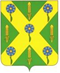 РОССИЙСКАЯ ФЕДЕРАЦИЯОРЛОВСКАЯ ОБЛАСТЬНОВОСИЛЬСКИЙ РАЙОННЫЙ СОВЕТ НАРОДНЫХ ДЕПУТАТОВРЕШЕНИЕ    17 марта 2023 года                                                                       № 63    г. НовосильО внесении изменений в решение Новосильского районного Совета народных депутатов от 05 декабря 2014  года № 684 «О гарантиях осуществления полномочий Главы Новосильского района Орловской области»Принято Новосильским районнымСоветом народных депутатов 17 марта 2023 годаВ соответствии с Законом Орловской области от 04.07.2015 № 1499-ОЗ «О гарантиях осуществления полномочий депутата, выборного должностного лица местного самоуправления в Орловской области», Указа Президента Российской Федерации от 17 октября 2022 г. N 752 "Об особенностях командирования лиц, замещающих государственные должности Российской Федерации, федеральных государственных гражданских служащих, работников федеральных государственных органов, замещающих должности, не являющиеся должностями федеральной государственной гражданской службы, на территории Донецкой Народной Республики, Луганской Народной Республики, Запорожской области и Херсонской области", Новосильский районный Совет народных депутатов решил:1. Внести в Положение «О гарантиях осуществления полномочий Главы Новосильского района орловской области» (далее – Положение) следующие изменения:1) ст. 6 дополнить пунктом 6.6 следующего содержания: «6.6. Главе района, при нахождении на территориях Донецкой Народной Республики, Луганской Народной Республики, Запорожской области и Херсонской области, денежное вознаграждение (денежное содержание) выплачивается в двойном размере»;2) ч. 8.2. ст.8  дополнить п.4) следующего содержания: «4) при нахождении на территориях Донецкой Народной Республики, Луганской Народной Республики, Запорожской области и Херсонской области дополнительные расходы, связанные с проживанием вне постоянного места жительства (суточные), возмещаются в размере 8480 рублей за каждый день нахождения в служебной командировке».2. Настоящее решение вступает в силу с момента подписания и распространяется на правоотношения, возникшие с 1 января 2023 года.Председатель районного                                        Глава Новосильского района Совета народных депутатов                                     _________________Д. П. Сигачев                          ______________     Е. Н. Демин                                                                                                                «___»___________2023 года                                 «___»___________2023 года